Ethical Behavior Pledge FormAnnual Ethics PledgeThe following pledge is required to be made annually by all officers and employees of [entity name]: I, ____________________________________________am the duly elected/appointed______________________________________________of [entity name].I pledge to adhere to the code of ethics as approved by the [governing body]. These topics include, but are not limited to: improper use of official position, accepting gifts or loans, disclosing privileged information, retaining a financial or beneficial interest in a transaction, nepotism, misuse of public resources or property, outside employment, political activity, fair and equal treatment, and conduct after leaving office or employment. Additionally, I pledge to disclose all conflicts of interest on the conflict of interest disclosure form. I understand that state statute and [entity type] [ordinance] provide for penalties for violation of specific unethical behavior. Signing this document verifies that I have been provided time to read applicable statutes and ordinances, as well as the [entity name] code of ethics.  DATED THIS _______ DAY OF __________________ [year]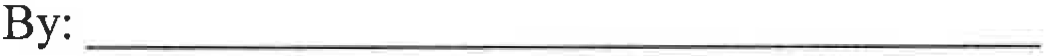 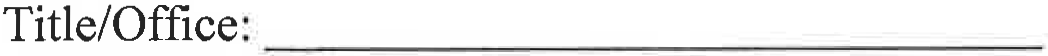 SWORN TO AND SUBSCRIBED BY METHIS _______ DAY OF __________________ [year]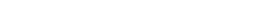 NOTARY PUBLIC